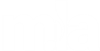 NACO-Music Project Application FormInstructionsNew individual applicant: Please provide personal information and answer questions 1-12.Current individual participant moving to an institution that is not yet affiliated with NMP: Please provide personal information and answer questions 1-11.Question 13 is optional for all applicants.The completed application may be sent electronically to Jacob Schaub, NMP Advisory Committee Chair, at jake.schaub@vanderbilt.edu ; or by surface mail to:Jacob SchaubMusic Cataloging LibrarianVanderbilt University2400 Blakemore AvenueNashville, TN 37212Personal InformationName: Title: Institution: Mailing Address:	Work Phone Number: Fax: E-mail Address: Are you currently an individual participant in the NACO-Music Project?			 Yes			 NoDoes your library currently participate in the NACO-Music Project?			 Yes			 NoDo you have support from your immediate supervisor to participate in NMP?			 Yes			 NoIf selected as an NMP participant, would you be willing and able to attend the annual NMP Participants’ Meeting (which is scheduled during the Music Library Association annual meeting) on a regular basis?			 Yes			 NoPlease briefly describe the personnel in your library who participate in music cataloging (e.g., number of people, full-time or part-time, their titles and duties).Are there other NMP participants at your library?			 Yes			 NoIf yes, please indicate the number of participants here: ________	Are any of these independent?			 Yes			 NoIf yes, please indicate which, if any, of these is willing to serve as your reviewer:Please briefly describe your library's music holdings. Provide a more detailed description of your reference holdings, citing in particular the extent of your holdings of thematic catalogs, dictionaries and encyclopedias, and collected editions. Include any particularly significant titles in your description.Please briefly describe the strengths of the music program your library supports.Which utility does your library currently use?			 OCLC			 Other (please specify): 		Is your library currently a general NACO participant?			 Yes			 NoIf yes, please briefly describe your general NACO training and experience with name authority records, including whether or not you have achieved independent contributor status for name authority records.Does your music library or music collection already have a MARC Organization Code (formerly known as NUC symbol) specific to it? (Please search the MARC Organization Codes Database to determine if a code exists for your institution. Searching instructions are available here. Note that the MARC Organization Code is not the same as your institution’s OCLC symbol.)			 Yes			 NoIf yes, please enter it here: 		SELF-STUDYPlease select a four-week period and tally the number of name and name/preferred title authorized access points you encounter that have not been established in the LCNAF. These figures will give the NMP Advisory Committee a rough idea of the potential number of authority records you might be able to contribute on a monthly basis and will assist the Coordinator of the project in the assignment of a reviewer. We ask participants to be regular and accurate contributors, but not necessarily voluminous ones. Contributions will vary widely among participating individuals and libraries.Number of name authorized access points (personal names, corporate names for performing groups, etc.) not yet established: 		 (Note: This is not required if already independent for name authority records)Number of name/preferred title authorized access points for musical works not yet established: 		(Optional) Please provide any additional information that you feel would help the Advisory Committee as they review your application.